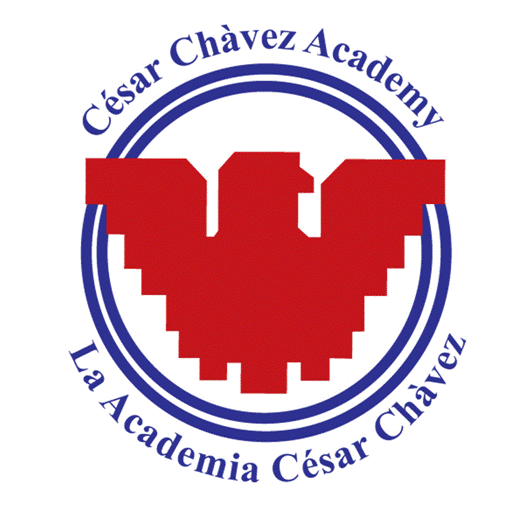 The purpose of this handbook is to provide Teachers, Administration, and all Interventionist with a guideline for implementation as well as research based interventions to use within the classroom for Tier I students.This book will be revised as determined by the RtI Team and administration of CCA-Upper Elementary as the school’s RtI model unfolds in its development.Table of Contents			PagesELA RtI Model for CCA-Upper Elementary			3-8Houghton Mifflin Reading Levels (Running Records)/Phonics Screener		9Teaching Best Practices Recommendations and Checklist			10-11RtI Matrix			12-14RtI Behavior Procedures			15RtI Tier 2 & 3 PBS/RtI Student Tracking Form			16RtI Behavior Best Practices Checklist			17Math RtI Model			18-19CCA-Upper Elementary Student  Data Referral Form			20-22RtI Student Referral Procedures			23-24CCA-Upper Elementary Student Intervention Plan			25-26ELA RTI Model for CCA-Upper Elementary 2013-14As the RtI process is in the developing stages at CCA-Upper, this document should be used as a guideline to assist the staff and the team.   Modifications and changes can and will be made to make this a working program for our building.2013-14 ELA RTI ModelStarting the 3rd week of school, CCA-Upper Elementary will have a push-in/pull-out model focusing on Tier 2 and Tier 3 students.Students will be grouped using the Bottom 30% from BBA, Scantron/ Global Scholars, phonics screeners, running records, classroom assessments and teacher recommendation.Phonics- students in 3rd and 4th grade who have a phonics screener below 7 will be given phonics 4 days a week/45 minutes per day in homogeneous groups.LLI (Leveled Literacy Interventions) Blue- for students in need of comprehension from RR levels C-K.  Students will be placed in this group if they are in 3rd grade and pass their phonics screener, or 4th and 5th graders.LLI Red- for students reading at K-S who need comprehension and fluency practice.  AARI (Accelerated Adolescent Reading Initiative)- for students in any grade who need help with only comprehension.  Any reading level can be applied. Tier 3- Phonics intensive of 1-3 students per groups that are learning to sound out simple words.  (Phonics level of 2 or 3 and running record of A-I)Beginning of School Year- Initial Screening TestingOur goal is to begin the school year with Spring data from the previous school year.  A system of Google Docs will be used to track all data for students in one place.  Previous year MEAP scores will be evaluated to target students in the “Bottom 30 Percent”Global Scholar will be utilized as a universal screener and will be completed within the first month of school.  Houghton Mifflin Running Records will test all students within the first month of school.DIBELS will test all new students, returning struggling readers and students with documented deficits in their IEP’s from last year.Phonics Screeners (RLAC Phonics First) will test all 3rd graders, RtI 4th/5th graders from the previous school year within the first month of school.ESL Students-The ESL students in need of additional instruction will be identified through the WIDA data, ELPA/Screener and/or the Houghton Mifflin Running Records as well as recommendation of the teacher.  Students in Tier 3 are known as newcomers or BASIC on the WIDA will receive 1 hour daily of intervention in groups of 2-3.  These students will receive additional time with our ELL Specialist 45 minutes per week.  Progress will be monitored with Global Scholars ELA.Students will also be in phonics interventions and math interventions if time permits.Scantron Cut Points-FallIf a student falls near or below the At Risk cut points, the RTI Staff, Classroom Teacher will then assess the student with a Running Record.  The two scores will be evaluated and if deficits are noted the student will be placed in the appropriate Tier based on the Running Records cut points that follow.Fall Benchmark (September)After a student has been assessed, the following steps will be taken:3rd grade-(Running Record level MN/ average GS 1884 or higher)KL leveled students as well as students reading at grade level will receive Tier 1 interventions within the classroom provided by the teacher with consultation from the RtI team.J leveled students will receive Tier 2 interventions from an Interventionist on a pull -out basis with phonics or LLI program.Any student scoring below a level J will receive Tier 3 interventions on a pull out basis with the intensive phonics review.4th grade-(Running Record Level QRS)MN/OP leveled students as well as students reading at grade level will receive Tier 1 interventions within the classroom provided by the teacher with consultation from the RtI team.KL leveled students will receive Tier 2 interventions on a pull out basis with an Interventionist.Any student scoring below level KL will receive Tier 3 interventions on a pull out basis with the Literacy teacher (AARI)5th grade-(Running Record Level TUV)QRS leveled students as well as students reading at grade level will receive Tier 1 interventions within the classroom provided by the teacher with consultation from the RtI team.Any student scoring below QRS in 5th grade will receive Tier 2 interventions from an interventionistAny student scoring lower than a MN will receive Tier 3 interventions from the Literacy teacher on a pull out basis, possible intensive phonics reviewWinter Benchmark (December or January)ScantronIf a student falls near or below the At Risk cut points, the RtI Staff will then assess the student with a Running Record.  The two scores will be evaluated and if deficits are noted the student will be placed in the appropriate Tier based on the Running Records cut points that follow.After a student has been assessed, the following steps will be taken:3rd grade-(Running Record Level MN)KL leveled students as well as students reading at grade level will receive Tier 1 interventions within the classroom provided by the teacher with consultation from the RtI team.J leveled students will receive Tier 2 interventions from an Interventionist on a pull -out basis.Any student scoring below a level J will receive Tier 3 interventions on a pull out basis with the Literacy teacher. 4th grade-(Running Record Level QRS)OP leveled students as well as students reading at grade level will receive Tier 1 interventions within the classroom provided by the teacher with consultation from the RtI team.MN leveled students will receive Tier 2 interventions on a pull out basis with an Interventionist.Any student scoring below level KL will receive Tier 3 interventions on a pull out basis with the Literacy teacher.5th grade-(Running Record Level TUV)QRS leveled students as well as students reading at grade level will receive Tier 1 interventions within the classroom provided by the teacher with consultation from the RtI team.Any student scoring OP in 5th grade will receive Tier 2 interventions from an Interventionist on a pull out basisAny student scoring lower than level OP will receive Tier 3 interventions from the Literacy teacher on a pull out basis.Spring Benchmark (May)ScantronIf a student falls near or below the At Risk cut points, the RtI Staff will then assess the student with a DRA.  The two scores will be evaluated and if deficits are noted the student will be placed in the appropriate Tier based on the DRA cut points that follow.After a student has been assessed, the following steps will be taken:3rd grade-(Running Record Level MN)KL leveled students as well as students reading at grade level will receive Tier 1 interventions within the classroom provided by the teacher with consultation from the RtI team.J leveled students will receive Tier 2 interventions from an Interventionist on a pull -out basis.Any student scoring below a level J will receive Tier 3 interventions on a pull out basis with the Literacy teacher. 4th grade-(Running Record Level QRS)OP leveled students as well as students reading at grade level will receive Tier 1 interventions within the classroom provided by the teacher with consultation from the RtI team.MN leveled students will receive Tier 2 interventions on a pull out basis with an Interventionist.Any student scoring below level KL will receive Tier 3 interventions on a pull out basis with the Literacy teacher.5th grade-(Running Record Level TUV)QRS leveled students as well as students reading at grade level will receive Tier 1 interventions within the classroom provided by the teacher with consultation from the RtI team.Any student scoring OP in 5th grade will receive Tier 2 interventions from an Interventionist on a pull out basisAny student scoring lower than level OP will receive Tier 3 interventions from the Literacy teacher on a pull out basis.Tier 1 Procedures-If there is a student in need of Tier 1 interventions beyond basic differentiated classroom instruction:Consult the Classroom Best Practices ChecklistBegin monitoring his/her skills and deficitsProgress monitor utilizing tools from RtI MatrixDocument any interventions that have been utilized within the classroom and their effectiveness on the RtI Data & Intervention Document for the appropriate grade level.  Seek out additional Tier 1 interventions by visiting:http://www.interventioncentral.org/index.php/academic-resourceshttp://www.fcrr.org/http://curriculumcrafter.org/http://www.rti4success.org/index.php?option=com_content&task=blogcategory&id=5&Itemid=58Reading A-Z or RAZ KidsSIOP Model(Sheltered Instruction Observation Protocol )Consult Pre-referral Intervention Manual in Special Ed officeConsult the RtI team for ideas on interventionsAfter 4 weeks, submit RtI Data & Intervention Document into Google Drive!!!Tier 2 ProceduresA student will only be recommended for Tier 2 interventions if and only if there is classroom documentation that Tier 1 interventions utilized were unsuccessful. See appendix for Classroom Best Practices Checklist.Students in Tier 2 must still be monitored within the classroom and interventions must continue to be documented within the RtI red folder.  Teachers are encouraged to utilize student portfolios to house copies of student work as well. NOTE:  Prior to Tier 2 interventions beginning, the RtI Team, School Administration, and the classroom Teacher will review the progress of all students within the classroom as 75% should be achieving at grade level.  If this is not the case, alternative steps will be addressed.Step 1-The RtI team will meet along with the classroom teacher to discuss and review the evidence documented within the RtI red folder.Based upon the evidence presented, the team will make a recommendation to either:utilize additional interventions in the classroom, or..begin Tier 2 interventions with the Intervention Team in push-ins/pull-outsStep 2Progress monitoring will be completed in conjunction with the additional interventions being utilized.Progress monitoring data will be collected and placed in the red RtI folder.The student’s performance in this level will be monitored for 8 weeks.  Utilization of the RtI Data & Intervention Document must be used.Step 3 At the end of 8 weeks the RtI team will review the student’s RtI folder, documented interventions, student work, as well as progress monitoring tools and decide:to implement additional Tier 2 interventionsto move student to Tier 1 if that student has responded well to Tier 2 interventionsmake recommendation that student begin Tier 3 interventions as well as make parent contact with an option of a parent meetingTier 3 ProceduresA student can be recommended for Tier 3 interventions if and only if there is classroom documentation that Tier 2 interventions utilized were unsuccessful.It is imperative that RtI red folders have been documented with all interventions, the frequency of intervention, along with progress monitoring results.Step 1RtI team, including classroom teacher, will meet to discuss student.  Review of RtI folder and student work is imperative at this point.RtI team will review and discuss all interventions utilized, attendance records, progress reports, report cards, assessment data, and progress monitoring data.Team may recommend additional interventions and monitoring not to exceed an additional 8 weeks.Step 2If RtI team feels that all interventions implemented have not been successful, the team will notify Special Ed team/School Psychologist and will discuss scheduling a REED (Review of Existing Evaluation Data) meeting with parent in attendance.Step 3After REED meeting has been held and parent has been notified, Special Ed team/School Psychologist will determine if proceeding to testing is necessary.After testing, School Psychologist will call meeting with parent, special education teacher, classroom teacher, and interventionist involved in student’s program.At this point, School Psychologist will recommend special education services or report that the student does not qualify.If student does not qualify, he/she will remain in Tier 3 and alternate interventions will be sought out.If student does qualify, needs of the student will be met with services from special education teachers or Literacy teacher.Please keep in mind that RtI is a school-wide initiative not a special education initiative.  While the RtI folders are being utilized, your student will not be overlooked.  The purpose of RtI is to work with the student throughout the 8 week time period of each tier to help make that student successful.RUNNING RECORDS levels3rd Grade				Early MN			Late OP4th Grade				QRS5th Grade				TUV**See Houghton Mifflin Leveled Reading Passages Assessment Kit pages 12-13 for Benchmark expectations per grade level**PHONICS SCREENERThere are seven (7) tasks that students have to pass on the Phonics Screener.  Students that passed 1-4 tasks are tier 3 and 5-7 are tier 1 and 2.CCA-Upper Elementary Classroom Best Practices Checklist(Core Academic/Behavior Tier 1 Interventions)Teacher signature:  __________________________________________________Date:__________________________RtI Team Signature:  _____________________________________________  	Date:  ___________________________RtI Behavior Procedures  In order to refer a student for Social Work services the following must be completed:An individual tracking form for card flips utilizing the school-wide PBS system must be completed and included to be referred for behavior.  This data must be entered into Google Docs.The CCA-Upper Elementary PBS Best Practice Checklist (behavior section) needs to be completed and included in the RtI folder.Any anecdotal notes regarding the concern or behavior must be included in the folder.Any communication to parent regarding the concern or behavior must also be included.Students who receive a recommendation from their teacher (with numbers 1-4 completed) and have 3 oranges or more in one month, or more than one red in one month will be referred for our CICO program.Students with more than two office referrals are required to meet with school administrators and their parents.  Teacher will begin an ABC log with the student.  Teacher will assist in teaching corrective behaviors in the classroom.Students with two or more office referrals and a parent meeting will be required to have a HOME/BEHAVIOR PLAN (HBP) and BIP for school personnel to follow.All of this must be completed to receive services such as Behavior Intervention Plans (Tier 3) or Check-In Check-out systems (Tier 2).May be used in addition to Google Docs data.Month:  _______________________     	Student: ______________________________Please indicate above, the color the student was on at the end of the school day with O=Orange or an R=Red.  Use the codes below to indicate the reason for the student’s card flip.  For example:  if a student is on red for disrespect towards the teacher; the box would look like this:  R, 1. If the student is on yellow for lying it would look like this:  Y, 5Reasons for Card Flip:Disrespect/Defiance/Insubordination = 1Fighting or Physical Aggression = 2Talking during Instruction/Disruption = 3Inappropriate Language = 4Lying or Cheating = 5Lack of Motivation= 6Bullying or Harassment =7Wandering/Out of Seat/ Unfocused = 8Stealing and Vandalism/Destroying/Inappropriate Use of Property= 9Comments or Concerns:  _______________________________________________________________________________________________________________________________________________________________________________________________________________________________________________________CCA-Upper Elementary PBS Best Practices ChecklistTeacher signature: _______________________________________________________  Date:  __________________________RtI Team Signature:  _____________________________________________________  Date:  ___________________________Math RtI Model for CCA Upper Elementary 2013-2014The Math RtI model is in the developing stages at CCA-Upper, this document should be used as a guideline to assist the staff and the team.  Modifications and changes can and will be made to make this a working program for our building.2013-2014  Math  RtI Model CCA-Upper Elementary has adopted a modified (3-5) push-in and standard pull-out model focusing on math standards.Tier 1 interventions will take place during the scheduled class Math time.Pull-outs will be considered a Tier 2 intervention; Tier 3 may be implemented on a need only basis.Tier 2 interventions will be approximately 30 minutes and will meet daily.Tier 2 interventions will be focused on teaching regular classroom content at a slower pace with small group and one-on-one assistance.  Basic skills will also be addressed, tests can be modified and manipulatives may be used.Math benchmarks will be given three times per year via Global Scholars:SeptemberJanuaryMayClassroom assessments will be tracked through Google Docs and Power school.Referral GuidelinesGlobal Scholar and grade level assessment will be used for benchmarking.  The guidelines below have been provided by Global Scholar and these cut points will be utilized for all identification of students in RtI. Students that fall in the “at risk” category will be referred for RtI.  The math interventionist will work with the teacher of the students in that category and together they will determine who will be placed into Tier 2.Once a student makes progress and meets their goals for the missing content standards, the student will be moved back into Tier 1.FallWinterSpringStep 1- Student InformationStudent:__________________________________________	            Grade:___________________________________Date of Birth: ______________________________________	Gender: _________________________________Race/Ethnicity: ____________________________________  	ELL : _____________________________________ Name of Referring Teacher: __________________________  Signature: ______________________________Name of Parent/Guardian: ______________________________ Phone: ______________________________Parent/Guardian contact prior to referral: ______ Phone call  ______Note home ______ Conference	Date of contact (s): _______________________________________________Step 2:  Assessing Concerns  _______Behavior   ________   Academic _________ Social Work _________ ELL _______ SPLOnly comment on the area of concern.List and describe area (s) of concern with academic progress:  _________________________________________________________________________________________________________________________________________________________________________________________________________________________________________________________________________________________________________________________________________________________________________________List and describe area (s) of concern with behavior:  ___________________________________________________________________________________________________________________________________________________________________________________________________________________________________________________________________________________________________________________________________________________________________________________________List and describe area(s) of concern with emotional/social development: _________________________________________________________________________________________________________________________________________________________________________________________________________________________________________________________________________________________________________________________________________List and describe area(s) of concern with speech/language development:  ______________________________________________________________________________________________________________________________________________________________________________________________________________________________________________List and describe area(s) of concern with learning English as a second language: _________________________________________________________________________________________________________________________________________________________________________________________________________________________________________Step 3:  Student Strengths and WeaknessesList the strengths/weaknesses that have  been observed in the classroom: _____________________________________________________________________________________________________________________________
________________________________________________________________________________________________________________________________________________________________________________________________The student’s preferred learning style is:          ____________ Visual      _____________ Auditory   ______________ Tactile/KinestheticStep 4:  Background InformationAttendance	Please attach attendance form from Power Schools.Has the student ever been retained?  _____ Yes    _______ No (if yes specify grade levels): ____________________Has the student ever been suspended for disciplinary reasons during the current school year?_______ Yes   ________ No (if yes, explain):  _________________________________________________________________________________________________________________________________________________________________________Medical ConcernsAre there medical concerns?  _______ Yes   ________ No (if yes, please list): __________________________________________________________________________________________________________________________________________How does medical condition affect classroom performance and student learning?  _________________________Step 5:  Assessment informationOutside classroom intervention(s) in place for studentRtI Student Referral Procedures	RtI is a systematic, data driven process.  School personnel collect student performance data throughout the year by administering assessments such as Benchmarking, Curriculum Crafter/class assessments, MEAP and Scantron.  This data assists the team in making informed decisions about instruction for all students in the general education curriculum (Veldhuis, 2010, p. 53)There are many steps in the referral process.  They are outlined below to assist in the referral process.  Step 1:  	Highlight student in Google Docs in RED to review with RtI teamStep 2:	Complete the paper with the following information:Student Information: Student  name, date of birth, parent information Please write student’s name on the form, the other information may be obtained from Power Teacher.  Please print and include the form.Parent contact information- please attach a copy of Parent Contact sheet if you have spoken to parent with regard to concern. Assessing Concerns:Check off the concern you have with the student you are recommending to RtI.List and describe section should only be completed for the area of concern.Student Strengths and WeaknessesPlease list any known strengths and weaknesses along with learning styleBackground informationAttendance:  please print attendance from Power TeacherIf student has been retained, please indicateIf there are known suspensions, please indicateIf there are known medical concerns, please indicateAssessment DataPlease feel free to print any and all information from Scantron, Raz-Kids, Power Teacher, or Study Island with regards to student’s assessment. ****All unit assessments must be updated in Google DOCS and show a no-growth/ low-growth patternIf there is not electronic information available for this student, please write as much data in the appropriate areas. Outside Classroom InterventionPlease indicate to the best of your ability, who the student is seeing outside of the classroom for assistance.Include data/information from interventionists/support staff to show progress.Step 3:	Best Practices Checklists Please complete the Classroom Best Practices checklist and/or the PBS Best Practices checklist so the team is aware of the interventions already in place in the classroomStep 4:	PBS/RtI Tracking Form Please complete with regards to card flips for the student is he/she is being referred for behavior.Please include your Google docs report indicating number of card flips and the reason (s) for the card flip(s).Step 5:	Other Feel free to include anecdotal notes and work samplesStep 6:	Deadlines for consideration TEACHERS: All TEACHERS will need to enter their most recent math exams into Google Docs BEFORE their RtI on Friday or Thursday.   Please be sure that you have your most recent exam scores entered prior to RtI.  Assessments need to be given every two-three weeks.Cesar Chavez Academy-Upper Elementary SchoolRTI Student Intervention PlanCheck one:  Initial Meeting _____________________	Follow-up Meeting__________________Student____________________________________	Grade__________________   Date________________Teacher ___________________________________State Concern:  ____________________________________________________________________________________________________________________________________________________________________________________________________________________________________________________________________Fidelity of Instruction/InterventionTier 1  Is school attendance a concern? ______ yes, ______ no.  If yes, describe action steps _________________________________________________________________________________________________________________________________________________________________________________________________________Tier II or Tier III (If initial plan, please attach Best Practices Checklist for Tier I strategies)Was the intervention plan implemented with fidelity?  _____________ yes        _____________ noIf no, please explain ____________________________________________________________________________Evaluate Behavioral ProgressList the most recent data collected. Include frequency and time of day that behaviors occur._______________________________________________________________________________________________________________________________________________________________________________________________________________________________________________________________________________________After reviewing the results, what action does the team feel is appropriate? Initiate the intervention(s)  _________Tier I  _____________Tier II  _______________Tier IIIContinue the intervention(s) _________Tier I _____________Tier II _______________ Tier IIIModify the interventions(s)  _________Tier I _____________ Tier II _______________ Tier IIIDiscontinue the intervention (s) and return to _____________________________________Initiate special education evaluation  ____________________________________________Other  _____________________________________________________________________Goal Statement (Goals must be measurable)By the end of ______ weeks,  _______________________  will be able to segment 3-4 phoneme words.By the end of ______ weeks, _______________________ will be able to blend CVC sounds into words.By the end of ______ weeks, _______________________ will be able to read at the rate of _________ words per minute.By the end of ______ weeks,   _______________________ will be able to _________________________________________________________________________________________________________________________________________________________________________________________________________________________________________________________________________________________________________________________Describe the intervention and any resources necessary for its implementation _____________________________________________________________________________________________________________________________________________________________________________________________________________________________
_______________________________________________________________________________________________Begin Date ___________________________________	Person responsible _________________________________Frequency _______________ per _________________Begin Date ___________________________________	Person responsible _________________________________Frequency _______________ per _________________Begin Date ___________________________________	Person responsible _________________________________Frequency _______________ per _________________RtI Team Members Present	          Name									Title______________________________________			_____________________________________________________________________________			_____________________________________________________________________________			_____________________________________________________________________________			_____________________________________________________________________________			_____________________________________________________________________________			_______________________________________Next Meeting Date: ________________________________________________________________________			__________________________________________RtI Coordinator 							DateGradeAt RiskAt Grade-LevelAbove Grade Level3rd<18831884-237923804th<21012102-256125625th<22712272-27042705GradeAt RiskAt Grade LevelAbove Grade Level3rd<20002001-245824594th<21912192-262226235th<23442445-27532754GradeAt RiskAt Grade LevelAbove Grade Level3rd<20622063-251125124th<22402241-266426655th<23852386-27882789Check if usedActivity/InterventionStart DateEnd DateEffectivenessWhisper PhonesPhonemic Awareness/stretching out soundsBooks on Tape or CDBuddy ReadingRaz-Kids timeStar Reader/AR Starfall timePre-read/re-readPoetry or chantsReader’s TheaterPre-teach vocab prior to readingHighlighting important words in a passageUse of anticipation guideSticky notes for questioning/ vocabulary/ predictingRead assignment to studentReading response journalGraphic organizersVenn DiagramKWL ChartsGuided ReadingUse EZ readerAdjust reading level to assignmentFlashcards-alphabet/sight word/ word family…etc.Move desk/seatBreak assignments into smaller partsRotate around classroom as teachingRepeat directionsHave student restate directionsPeer academic buddyDaily assignment sheetTutoringUse timer for time allocationPartition or study coralBehavior management planUse kinesthetic activities to build fine motor skillsUse writing journal & check journalComputer use for writing assignmentsUse of hi-write paperSkip countingUse of number chartsUse of number lineUse of manipulativesUse of clocksReading problems aloudUse of addition/subtraction/multiplication flashcardsUnderlining key words for story problemsDocumented home/school communication ixl MathUse of Math word wallMath Vocabulary word sortsStudy IslandGlory SchoolsCCA-Upper Elementary RtI Matrix2012-2013CCA-Upper Elementary RtI Matrix2012-2013CCA-Upper Elementary RtI Matrix2012-2013CCA-Upper Elementary RtI Matrix2012-2013CCA-Upper Elementary RtI Matrix2012-2013CCA-Upper Elementary RtI Matrix2012-2013CCA-Upper Elementary RtI Matrix2012-2013ComponentData UsedTargeted Area/SkillStrategies/MaterialsPrograms/InterventionsProgress Monitoring InstrumentAccommodations/ModificationsPhonemic AwarenessRLAC-Phonics First ScreenersReading A to Z – phonological awareness assessmentRhymeBlendingSegmentationSyllabicationPicture SortsSyllable SortsSyllable CountingRhyme RecognitionSound MatchingOral Blending Oral Segmenting Nursery RhymesStarfallCenter ActivitiesGamesReading A to ZPhonics FirstStarfallRaz-KidsPhonics ScreenersReading A to Z – phonological awareness assessmentTesting Accommodations(read aloud, shortened, highlighting key words, etc)Peer Support Extended Time Repeated InstructionsOutlines/Study GuidesWord ProcessingVisual AidsMore “Think Time”PhonicsReading A to Z – phonics assessmentRLAC-Phonics First ScreenersConsonantsShort VowelsLong VowelsR ControlledBlends DigraphsDiphthongsInfected EndingsAffixesSyllablesWord SortsLetter TilesStretch and SayWord Families/ChainsPhoneme/Grapheme MatchPhonics ReadersReading A to ZStarfallElkonin BoxesDecodable ReadersCenter ActivitiesGamesTouchphonicsStudy IslandReading A to ZBasal readersStarfallRaz KidsReading A to Z – phonics assessmentTesting Accommodations(read aloud, shortened, highlighting key words, etc)Peer Support Extended Time Repeated InstructionsOutlines/Study GuidesWord ProcessingVisual AidsMore “Think Time”ComponentData UsedTargeted Area/SkillStrategies/MaterialsPrograms/InterventionsProgress Monitoring InstrumentAccommodations/ModificationsFluencyDIBELS – Oral Reading Fluency HMReading A to Z – fluency assessment passagesReading A to Z – running recordsRead NaturallyRaz KidsStar Reader/ARAutomaticityExpressionSight VocabularySight Word FlashcardsRepeated ReadingsEcho ReadingChoral ReadingAlternate/Partner ReadingAudio TapingCharting ProgressReader’s TheaterLeveled ReadersReading A – ZPredictable TextDolch Word ListsGuided ReadingWhisper PhonesHoughton Mifflin Classroom Reading Raz KidsReading A to ZScholastic NewsStar Reader/ARDIBELS – Oral Reading Fluency RRStar Reader/AR quizzesReading A to Z – fluency assessment passagesReading A to Z – running recordsRead NaturallyTesting AccommodationsPeer SupportExtended TimeRepeated InstructionsOutlines/Study GuidesWord ProcessingVisual AidsMore “Think Time”ComprehensionMEAPRRReading A to Z – comprehension quick checkRaz KidsRead NaturallyScholastic NewsMaking MeaningSequenceMain IdeaSupporting DetailCompare-ContrastCause-EffectTheme/MoralCharacter TraitsPlotInferencingRetellingQuestioningVisualizingInferencingMaking connectionsCloze ActivitiesWord MapsGraphic OrganizersThink-Pair-ShareLiterature Journals/LogsLiterary Circles/Book ClubsKWLThink-AloudsQuestioning Activities (QAR)Respond to Text ActivitiesSummary ActivitiesStory/Book WalksRole-PlayingSupply BackgroundLiterary DevicesStory ChartsReading A-ZLeveled ReadersTheme PaperbacksGuided ReadingComprehension QuickiesComprehension GamesWhisper PhonesSolo 6Study IslandHoughton Mifflin Classroom Reading Making MeaningReading A to ZRead NaturallyRRReading A to Z – comprehension quick checkRaz KidsClassroom assessmentsTesting AccommodationsPeer SupportExtended TimeRepeated InstructionsOutlines/Study GuidesWord ProcessingVisual AidsMore “Think Time”ComponentData UsedTargeted Area/SkillStrategies/MaterialsPrograms/InterventionsProgress Monitoring InstrumentAccommodations/ModificationsVocabularyScantronVocabulary  A to ZStudy IslandRead NaturallyRRSight WordsDolch ListsNew and Prerequisite Vocabulary in content areasWord MapsStudent Created DictionaryCloze ActivitiesWord SortsWorking With Words ActivitiesIdioms/Metaphors/SimilesVocabulary Flash CardsPicture/Word MatchingWord Wall ActivitiesLeveled ReadersReading A –Z/Vocabulary A toZInformational TextsSynonym/Antonym/homograph playing cardsStudy IslandHoughton Mifflin Classroom Reading Vocabulary A to ZMaking MeaningRRScantronStudy IslandVocabulary A to Z assessmentsAdjusted Assignments(Modification per IEP)Testing AccommodationsPeer SupportExtended TimeRepeated InstructionsOutlines/Study GuidesWord ProcessingVisual AidsMore “Think Time”WritingWriting ProbesMEAP Write StepsIdeas OrganizationWord ChoiceVoiceSentence FluencyConventionsStory Starter/SpringboardStory Frames (bme)Graphic OrganizersBrainstorming ActivitiesOutlines/Note TakingSequence ChartsWord BanksLiterary DeviceWord SortsPeer EditingTeacher ConferencingSignal WordsArrange Sentences for TopicTopic ListsJournalsGroup/Partner WritingDictionary & ThesaurusProofreading ChecklistStudy IslandSolo 6LEA’s (Language Experience Approach)Write StepsDEWWriting ProbesWrite Steps Adjusted Assignments(Modification per IEP)Testing AccommodationsPeer SupportExtended TimeRepeated InstructionsOutlines/Study GuidesWord ProcessingVisual AidsMore “Think Time”ComponentData UsedTargeted Area/SkillStrategies/MaterialsPrograms/InterventionsProgress MonitoringInstrumentsAccommodations/ModificationsBehaviorDaily Classroom Card Flip Data(google docs)Office Discipline Referrals (ODRs)Complete Assign. On Task Behavior Organization Attention Span Aggressiveness Non-compliance Disruptive Disrespect Bullying Responsibility for Own ActionsEmotional Intelligence Behavior Contract Reward System Teach Conflict Resolution Study Buddy Study Carrel Proximity to Teacher Provide Work Breaks Duplicate Materials for Home Parent/School ContractTimer Planner Character Counts! (Second Step)CurriculumCICOCheck-In, Check-Out Individual Social Work Services Social Skills Group Behavior Contract Behavior Intervention Plan (BIP) Daily Classroom Behavior Data BIP Data CICOData Behavior Logs Behavior Contract Data SWISAdjusted AssignmentsTesting AccommodationsPeer SupportExtra TimeRepeated InstructionsStudy Guides/OutlinesVisual AidsLimited Visual StimuliMore “Think Time”Break timePrivacy folderBumpy seatsStress ballMondayTuesdayWednesdayThursdayFridayWeek 1Week 2Week 3Week 4Week 5Check if usedActivity/InterventionStart DateEnd DateEffectivenessUse of Card Flip System WITH corrective feedbackOffice Discipline Referral (ODR) to behavioral interventionistDisplay of Classroom RulesDaily Schedule is postedClassroom rules are postedSeated near teacher/ point of instructionPrivate Conference with StudentPBS expectations are taught and retaught throughout yearDaily verbal reminders of expectationsTransition procedures are taught and modeledAll class attention getting signal is used (clap sequence, lights)Frequent positive praise (4-1 or higher)Individuals and groups are praised for following rulesCorrections are done in private, if and when possiblePlanned ignoring of minor non-disruptive behaviorIncreased assistance to student as neededWhole group oral responses/ choral responding is usedSmall group and partner responses are usedIndividual Behavior chartGradeAt RiskAt Grade LevelAbove Grade Level3rd<20112012-222622274th<22342135-236323645th<22302231-24692470GradeAt RiskAt Grade LevelAbove Grade Level3rd<20642067-228522864th<21752176-240824095th<22642265-25062507GradeAt RiskAt Grade LevelAbove Grade Level3rd<21122113-233823394th<22132214-245024515th<22952296-25412542InterventionTimes per weekSpec Ed:  Phonics: Interventionists:  ESL:  Speech & LanguageSocial Work Services